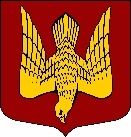 АДМИНИСТРАЦИЯМУНИЦИПАЛЬНОГО ОБРАЗОВАНИЯСТАРОЛАДОЖСКОЕ СЕЛЬСКОЕ ПОСЕЛЕНИЕВолховского муниципального районаЛенинградской областиП О С Т А Н О В Л Е Н И Еот   06 августа  2019 года_                                                                                №   _91__с. Старая ЛадогаВолховского района, Ленинградской областиОб утверждении муниципальной программы
«Обеспечение устойчивого функционирования и развития коммунальной и инженерной инфраструктуры и повышение энергоэффективности  
в МО Староладожское сельское поселение в 2019 году»В соответствии с федеральным законом от 6 октября 2003 года № 131-ФЗ «Об общих принципах организации местного самоуправления в Российской Федерации» постановляю:Утвердить муниципальную программу «Обеспечение устойчивого функционирования и развития коммунальной и инженерной инфраструктуры и повышение энергоэффективности  в МО Староладожское сельское поселение в 2019 году» (далее – Программа) в соответствии с приложением.Настоящее постановление подлежит размещению на официальном сайте муниципального образования в сети Интернет.Контроль за исполнением настоящего постановления оставляю за собой.Глава администрацииМО Староладожское сельское поселение                                              Ермак Н.О.Исп: Марьяничева Л.В.Тел. (81363)49-289Приложениек постановлению администрацииМО Староладожское сельское поселениеот 06 августа .  №  91Муниципальная программа «Обеспечение устойчивого функционирования и развития коммунальной и инженерной инфраструктуры и повышение энергоэффективности  в МО Староладожское сельское поселение в 2019 году»МО Староладожское сельское поселение.ПАСПОРТмуниципальной программы «Обеспечение устойчивого функционирования и развития коммунальной и инженерной инфраструктуры и повышение энергоэффективности  
в МО Староладожское сельское поселение в 2019 году»1.Общая характеристика и основные проблемы коммунальной и инженерной инфраструктуры в МО Староладожское сельское поселение.        Устойчивое функционирование жилищно-коммунального комплекса является одним из условий жизнеобеспечения муниципального образования Староладожское сельское поселение. За последние годы жилищно-коммунальная сфера Российской Федерации в связи с проводимыми реформами претерпела существенные преобразования, при этом изменения произошли и в сфере жилищно-коммунального комплекса муниципального образования Староладожское сельское поселение, а именно полномочия сосредоточены на уровне сельских поселений муниципального образования.     На территории МО Староладожское сельское поселение жилищно-коммунальные услуги потребителям оказывают  7 организаций, из них:- управление многоквартирными домами – 2;- водоснабжение и водоотведение – 1;- теплоснабжение – 2;- прочие предприятия – 2.            Недостаточное финансирование жилищно-коммунального комплекса привело к резкому увеличению износа основных фондов. Средний уровень износа инженерных коммуникаций характеризуется высокой аварийностью, низким коэффициентом полезного действия мощностей и большими потерями энергоносителей.  Стратегической целью развития отрасли жилищно-коммунального хозяйства является обеспечение надежности и эффективности функционирования жилищно-коммунального комплекса, обеспечение современного уровня комфортности и безопасности коммунальных услуг, достижение высокой надежности и безопасности функционирования инженерно-технической инфраструктуры по экономически обоснованным  и социально оправданным тарифам. 2.Цели, задачи, показатели (индикаторы), конечные результаты, сроки и этапы реализации муниципальной программыСтратегическая цель реализации муниципальной программы «Обеспечение устойчивого функционирования и развития коммунальной и инженерной инфраструктуры и повышение энергоэффективности в МО Староладожское сельское поселение»  - решение долгосрочных стратегических задач развития систем энергетики, коммунальной и транспортной инфраструктуры МО Староладожское сельское поселение, повышение качества производимых для потребителей товаров (оказываемых услуг), улучшение экологической ситуации на территории  МО Староладожское сельское поселение.Целями муниципальной программы являются:1. Развитие и модернизация коммунальных систем.2. Качественное и надежное обеспечение наиболее экономичным образом потребителей коммунальных услуг в соответствии с требованиями действующих норм и стандартов.3. Обеспечение надежности работы действующих объектов коммунального хозяйства на территории муниципального образования Староладожское сельское поселение Волховского муниципального районаЗадачи муниципальной программы:1. Реализация мероприятий по повышению надежности и энергетической эффективности  инженерных систем. 2.Повышение качества предоставления коммунальных услуг.3.Снижение аварийности инженерных сетей.            Целевые индикаторы и показатели программы:1.Обеспеченность централизованными услугами теплоснабжения.2. Уровень снижения аварийности.3.Характеристика основных мероприятий муниципальной программы.Муниципальная программа направлена на комплексное решение проблем в сфере коммунальной и инженерной инфраструктуры МО Староладожское сельское поселение. Мероприятия муниципальной программы сгруппированы в подпрограммы, каждая из которых направлена на решение конкретной задачи муниципальной программы. Решение задач муниципальной программы обеспечивает достижение поставленной цели муниципальной программы.4.Информация о ресурсном обеспечении муниципальной программы за счет средств бюджета МО Староладожское сельское поселение и иных источников финансирования Ресурсное обеспечение реализации муниципальной программы осуществляется за счет средств областного бюджета и местного бюджета (далее-бюджетные ассигнования). Размеры бюджетных ассигнований на реализацию муниципальной программы утверждается на очередной финансовый год и на плановый период.Таблица 1. Информация о ресурсном обеспечении программыПодпрограмма «Теплоснабжение  в МО Староладожское сельское поселение» в рамках муниципальной программы МО Староладожское сельское поселение «Обеспечение устойчивого функционирования и развития коммунальной и инженерной инфраструктуры и повышение энергоэффективности  в МО Староладожское сельское поселение в 2019 году».1. Основные характеристики.Теплоснабжение.Обеспечение теплом жилого фонда и прочих потребителей в с. Старая Ладога осуществляется от 3 газовых котельных, оборудованных котлами средней и малой производительности. Выработка тепловой энергии за год составляет 13,2 тыс.Гкал. В . котельная  мкрн. ул. Советская построена  хозяйственным способом без типовых проектов в приспособленных помещениях, в котором  проведено техническое переоснащение. Установленные  в котельной котлы работают на газовом топливе,  в рабочем состоянии  находится три котла.В мкрн. пр. Волховский подача тепловой энергии осуществляется от газового модуля. В 2014 году введен в эксплуатацию газовый модуль по ул. Советская, который осуществляет подачу тепловой энергии в здание торгового центра, ИДЦ «Старая Ладога», комплекс зданий Успенского монастыря, ФАП.Транспортировка тепла в жилой фонд от котельных производится по магистральным и распределительным тепловым сетям. Теплоносителем для систем отопления является вода с t = 95-70 Сº и с t = 60 Сº для горячего водоснабжения. Система теплоснабжения 2-х трубная, надземная и подземная прокладка, закрытая, общая протяженность тепловых сетей – .  в двухтрубном исполнении, износ составляет 75%, в результате чего имеются значительные потери тепловой энергии в тепловых сетях, что ведет к удорожанию стоимости тепла, в связи с этим крайне необходимо произвести замену магистральных тепловых сетей. Эксплуатацию и надзор за техническим состоянием тепловых сетей осуществляет   ООО «Газпром теплоэнерго».Таблица 1. Характеристика системы теплоснабженияПеречень мероприятий подпрограммы «Теплоснабжение в МО Староладожское сельское поселение» в рамках муниципальной программы МО Староладожское сельское поселение«Обеспечение устойчивого функционирования и развития коммунальной и инженерной инфраструктуры и повышение энергоэффективности в МО Староладожское сельское поселение в 2019 году»Ответственный исполнитель муниципальной программыАдминистрация муниципального образования Староладожское сельское поселение Волховского муниципального района Ленинградской областиУчастники муниципальной программыОрганизации, оказывающие услуги теплоснабженияПодпрограммы муниципальной программыПодпрограмма  2. «Теплоснабжение в МО Староладожское сельское поселение»Цели муниципальной программы-развитие и модернизация коммунальных систем;-качественное и надежное обеспечение наиболее экономичным образом потребителей коммунальных услуг в соответствии с требованиями действующих норм и стандартов;-обеспечение надежности работы действующих объектов коммунального хозяйства на территории муниципального образования Староладожское сельское поселение Волховского муниципального районаЗадачи муниципальной программы1. Реализация мероприятий по повышению надежности и энергетической эффективности  инженерных систем. 2.Повышение качества предоставления коммунальных услуг.3.Снижение аварийности инженерных сетей Целевые индикаторы и показатели программыОбеспеченность централизованными услугами теплоснабжения.Уровень снижения аварийности. Этапы и сроки реализации муниципальной программы.Объемы бюджетных ассигнований муниципальной программыОбъемы бюджетных ассигнований программы составляют  4971,2 тыс. рублей, в том числе:федеральный бюджет – 0,0 тыс. руб.;областной бюджет – 4599,1 тыс. руб.;районный бюджет -0,0 тыс. рублей;бюджет поселения – 372,1 тыс. рублей;средства предприятий -0,0 тыс. руб.Ожидаемые результаты реализации муниципальной программы-повышение качества предоставления коммунальных услуг;-улучшение экологической ситуации;-снижение себестоимости производства, транспортировки услуг.Годы реализацииОценка расходов (тыс. руб., в ценах соответствующих лет)Оценка расходов (тыс. руб., в ценах соответствующих лет)Оценка расходов (тыс. руб., в ценах соответствующих лет)Оценка расходов (тыс. руб., в ценах соответствующих лет)Оценка расходов (тыс. руб., в ценах соответствующих лет)Оценка расходов (тыс. руб., в ценах соответствующих лет)Годы реализацииВсегоФедеральный бюджетОбластной бюджет РайонныйбюджетМестный бюджетПрочие источники финансированияПодпрограмма  «Теплоснабжение в МО Староладожское сельское поселение»Подпрограмма  «Теплоснабжение в МО Староладожское сельское поселение»Подпрограмма  «Теплоснабжение в МО Староладожское сельское поселение»Подпрограмма  «Теплоснабжение в МО Староладожское сельское поселение»Подпрограмма  «Теплоснабжение в МО Староладожское сельское поселение»Подпрограмма  «Теплоснабжение в МО Староладожское сельское поселение»Подпрограмма  «Теплоснабжение в МО Староладожское сельское поселение»20194971,20,004599,10,00372,10,00Итого:4971,20,004599,10,00372,10,00 ТеплоснабжениеЕд. изм.всегоВ том числе газ1. Выработано теплоэнергии муниципальными котельными - всеготыс.Гкал13,213,22. Полезный отпуск теплоэнергии всем потребителям в натуральном выражении - всеготыс.Гкал11,811,8в т. ч. муниципальный жилой фондтыс.Гкал9,19,1организации местного бюджетатыс.Гкал1,71,73. Использовано топлива муниципальными котельными - всеготыс.т усл. топлива2,22,24. Количество муниципальных котельных - всегоед.225. Установленная мощность муниципальных котельныхГкал / час9,249,246. Протяженность муниципальных теплосетей (в 2-трубном исчислении)км4,54,5N   
п/пМероприятия по
реализации    
программы     
(подпрограммы)Источники     
финансированияСрок       
исполнения 
мероприятияОбъем         
финансирования
мероприятия   
в текущем     
финансовом    
году (тыс. руб.) Ответственный 
за выполнение 
мероприятия   
подпрограммыПланируемые   
результаты    
выполнения    
мероприятий   
подпрограммы123456701Основное мероприятие "Усовершенствование сетей теплоснабжения"ИТОГО:2019130,01.Прочие мероприятия в сфере теплоснабженияИтого         2019130,0Администрация МО Староладожское сельское поселение1.Прочие мероприятия в сфере теплоснабженияСредства бюджета МО Староладожское сельское поселение 2019130,0Администрация МО Староладожское сельское поселение1.Прочие мероприятия в сфере теплоснабженияСредства бюджета  Ленинградской области       20190,0Администрация МО Староладожское сельское поселение1.Прочие мероприятия в сфере теплоснабженияВнебюджетные  источники     20190,0Администрация МО Староладожское сельское поселение1.1Актуализация схемы теплоснабжения муниципального образованияИтого         201980,0Администрация МО Староладожское сельское поселение1.1Актуализация схемы теплоснабжения муниципального образованияСредства бюджета МО Староладожское сельское поселение 201980,0Администрация МО Староладожское сельское поселение1.1Актуализация схемы теплоснабжения муниципального образованияСредства бюджета  Ленинградской области  20190,0Администрация МО Староладожское сельское поселение1.1Актуализация схемы теплоснабжения муниципального образованияВнебюджетные  источники     20190,0Администрация МО Староладожское сельское поселение1.2Разработка проектной документации на техническое перевооружение газовых котельныхИтого         201950,0Администрация МО Староладожское сельское поселение1.2Разработка проектной документации на техническое перевооружение газовых котельныхСредства бюджета МО Староладожское сельское поселение 201950,0Администрация МО Староладожское сельское поселение1.2Разработка проектной документации на техническое перевооружение газовых котельныхСредства бюджета  Ленинградской области  20190,0Администрация МО Староладожское сельское поселение02Основное мероприятие "Подготовка объектов теплоснабжения к отопительному сезону"ИТОГО:20194841,22Мероприятия по подготовке объектов теплоснабжения к отопительному сезону на территории Ленинградской областиИтого         20194841,2Администрация МО Староладожское сельское поселение2Мероприятия по подготовке объектов теплоснабжения к отопительному сезону на территории Ленинградской областиСредства бюджета МО Староладожское сельское поселение 2019242,1Администрация МО Староладожское сельское поселение2Мероприятия по подготовке объектов теплоснабжения к отопительному сезону на территории Ленинградской областиСредства бюджета  Ленинградской области  20194599,1Администрация МО Староладожское сельское поселение2.1Замена участка тепловой сети от д.16 до д. № 19 по ул. Советская, с. Старая ЛадогаИтого         20194841,2Администрация МО Староладожское сельское поселение2.1Замена участка тепловой сети от д.16 до д. № 19 по ул. Советская, с. Старая ЛадогаСредства бюджета МО Староладожское сельское поселение 2019242,1Администрация МО Староладожское сельское поселение2.1Замена участка тепловой сети от д.16 до д. № 19 по ул. Советская, с. Старая ЛадогаСредства бюджета  Ленинградской области  20194599,1Администрация МО Староладожское сельское поселениеИтого по мероприятиям подпрограммыИтого         20194971,2Администрация МО Староладожское сельское поселениеИтого по мероприятиям подпрограммыСредства бюджета МО Староладожское сельское поселение 2019372,1Администрация МО Староладожское сельское поселениеИтого по мероприятиям подпрограммыСредства бюджета  Ленинградской области       20194599,1Администрация МО Староладожское сельское поселениеИтого по мероприятиям подпрограммыВнебюджетные источники     20190,0Администрация МО Староладожское сельское поселение